Администрация Краснодарского края Государственное казенное учреждение Краснодарского края «Территориальный центр мониторинга и прогнозирования чрезвычайных ситуаций природного и техногенного характера»Прогноз возникновения циклических чрезвычайных ситуаций, обусловленных природными пожарами в 2017 году(Подготовлен на основе многолетних статистических данных Краснодарского территориального центра мониторинга и прогнозирования чрезвычайных ситуаций природного и техногенного характера и департамента лесного хозяйства Краснодарского края) Обзор синоптической обстановки.Особенностью погодных условий в зимний период 2016-2017 гг. в Краснодарском крае являлась неустойчивость синоптических процессов. В начале декабря по всей территории края отмечался сильный ветер   15-20 м/с, с отдельными порывами до 25 м/с, в районе Новороссийска до      33 м/с. На территории края выпадали осадки в виде дождя, мокрого снега и снега, местами сильные. Местами по краю устанавливался снежный покров до 47 см. В отдельные дни наблюдалось налипание мокрого снега, гололедные явления, на дорогах гололедица, снежный накат. Температура воздуха большую часть периода ниже нуля, в отдельных пунктах опускаясь до отметок ОЯ.В январе по всей территории края прошли осадки в виде дождя, мокрого снега и снега, местами наблюдались сильные осадки. В отдельных пунктах отмечалось налипание мокрого снега, гололедные явления, на дорогах гололедица. Местами наблюдались дымки, туманы. К концу января снежный покров повсеместно был высотой 1-7 см, на юго-востоке высота снега составляла 20-25 см. В отдельные дни отмечалось усиление ветра.  Температура воздуха носила неустойчивый характер: в начале и середине периода отмечалась достаточно теплая погода, в конце периода температура воздуха резко снизилась, местами по юго-востоку опускаясь до    -27,7°.В начале февраля в большинстве районов прошли слабые и умеренные осадки, на Черноморском побережье сильные. Местами сохранялся снежный покров высотой 1-8 см. В отдельные дни отмечался туман. Усиливался ветер восточной четверти. В середине периода высота снежного покрова уменьшилась до 1-5 см. В конце периода по всей территории края наблюдался сильный и очень сильный северо-восточный ветер, температура воздуха повысилась, снег постепенно стаивал. К концу февраля снежный покров сохранялся только в п.Псебай (МО Мостовский район) – 3 см.В первой декаде марта на территории Краснодарского края повсеместно отмечалась теплая погода. Снежный покров сохранялся только в горах выше 1000 м.2. Характеристика пожароопасности в Краснодарском крае по многолетним данным.Общая площадь лесов на территории Краснодарского края (по данным 2016 года) составляет 1266,1 тыс.га, в том числе, леса Федерального подчинения, включающие Сочинский Национальный парк и Кавказский биосферный заповедник, составляют 440 тыс.га. Вся площадь лесов Краснодарского края отнесена к 3-4 классам пожарной опасности и в основном представлена лиственными породами, но на 60,8 тыс.га лесного фонда преобладают хвойные породы, которые наиболее опасны в пожарном отношении. В октябре и ноябре пожары чаще всего происходят при установлении сухой и теплой погоды.  В связи с началом сезона охоты (применение огнестрельного оружия) отмечаются возгорания опавшей листвы и высохшей травы.Наибольшее количество возгораний отмечалось в марте, апреле, июле, августе, сентябре и октябре. Было это связано с установившейся теплой и сухой погодой на территоррии Краснодарского края, а также с несоблюдением правил пожарной безопасности отдыхающими (туристами), охотниками и проведением несанкционированных сельскохозяйственных палов.Большое количество ландшафтных пожаров наблюдается преимущественно в степных районах и прибрежной части Азовского побережья: Брюховецкий, Красноармейский, Славянский, Тбилисский, Темрюкский районы.Наибольшее количество лесных пожаров происходит на Черноморском побережье и в горных районах края, на территории муниципальных образований: гг.Анапа, Геленджик, Новороссийск, Сочи, а также в Апшеронском, Абинском, Северском, Мостовском районах и г.Горячий Ключ. Абинское лесничествоАпшеронское лесничествоАфипское лесничествоБелореченское лесничествоГеленджикское лесничествоГорячеключевское лесничествоДжубгское лесничествоКавказское лесничествоКраснодарское лесничествоКрымское лесничествоЛабинское лесничествоМостовское лесничествоНовороссийское лесничествоПшишское лесничество Туапсинское лесничество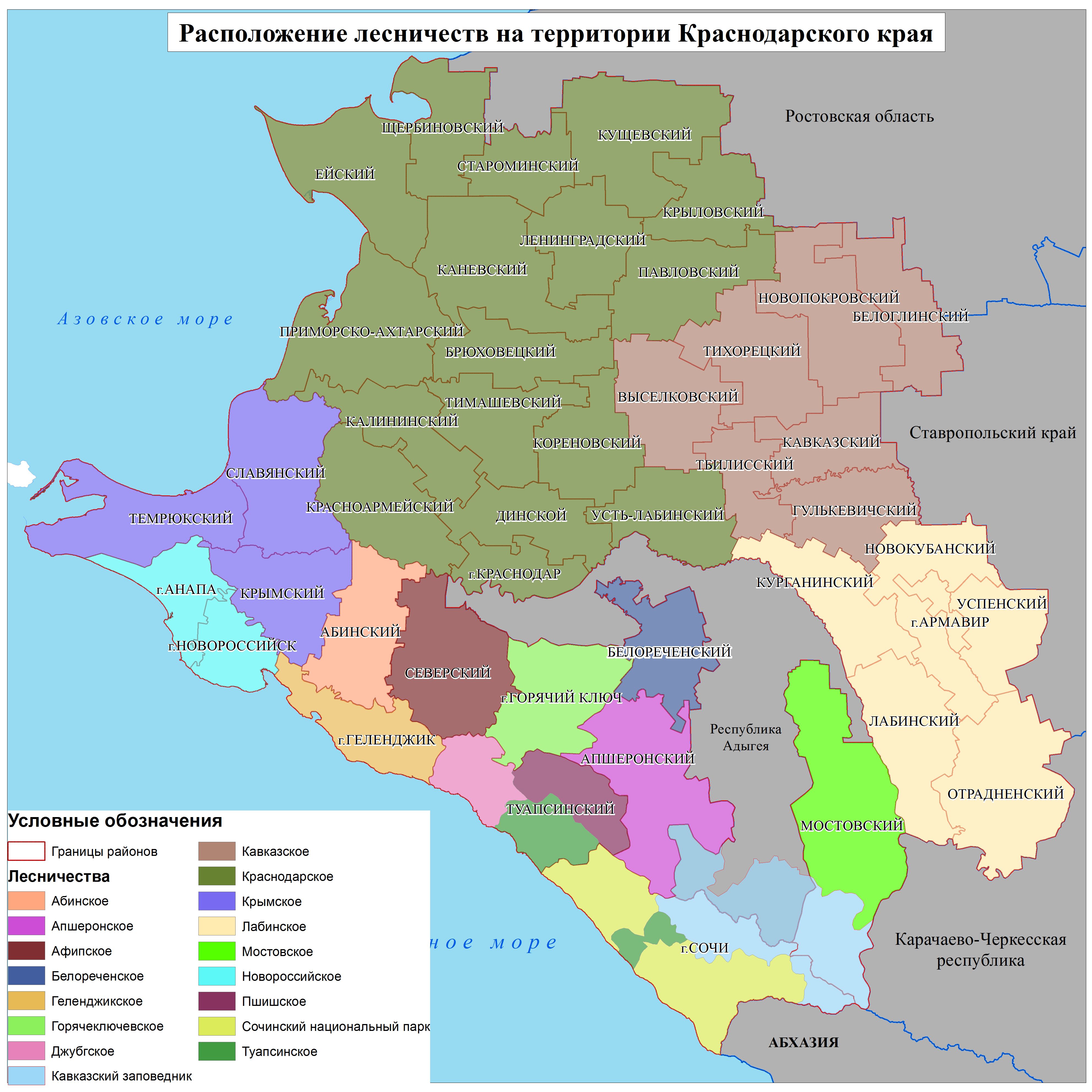 3. Прогноз чрезвычайных ситуаций.С учетом обстановки, сложившейся в начале 2017 года, статистических, многолетних и оперативных данных наиболее пожароопасным периодом в 2017 году будет период с июня по октябрь. В случае установления сухой и жаркой погоды возможно возникновение чрезвычайных ситуаций до муниципального и межмуниципального уровня и происшествий, связанных с возгораниями лесных массивов края, на территории муниципальных образований: Абинский, Апшеронский, Белореченский, Крымский, Северский, Лабинский, Мостовский, Туапсинский, Отрадненский, Успенский районы и гг.Армавир, Анапа, Геленджик, Горячий Ключ, Новороссийск, Сочи. В зону высокой пожароопасности попадает территория                            23 муниципальных образований, 296 населенных пунктов с населением 343299 человек. Под угрозу лесных и ландшафтных пожаров попадает           30 участковых больниц, 33 социально-значимых объекта, 114 средних образовательных учреждений и 111 детских дошкольных учреждений.Преимущественно на территории Краснодарского края лесные пожары носят низовой характер средней силы (скорость распространения огня                1-3 м/мин.), при сильном ветре низовые пожары могут перейти в верховые (скорость распространения огня от 50 до 100 м/мин.).На территории муниципальных образований: Абинский, Брюховецкий, Выселковский, Гулькевичский, Динской, Ейский, Каневский, Кореновский, Красноармейский, Курганинский, Кущевский, Крымский, Лабинский, Ленинградский, Новопокровский, Приморско-Ахтарский, Отрадненский, Северский, Славянский, Новокубанский, Тбилисский, Темрюкский, Успенский, Усть-Лабинский, Щербиновский районы и гг.Анапа, Армавир, Краснодар  в пожароопасный период возможно возникновение ландшафтных пожаров (возгорание камыша, сухой травы, бытового мусора, пожары на хлебных полях, возгорание стерни).  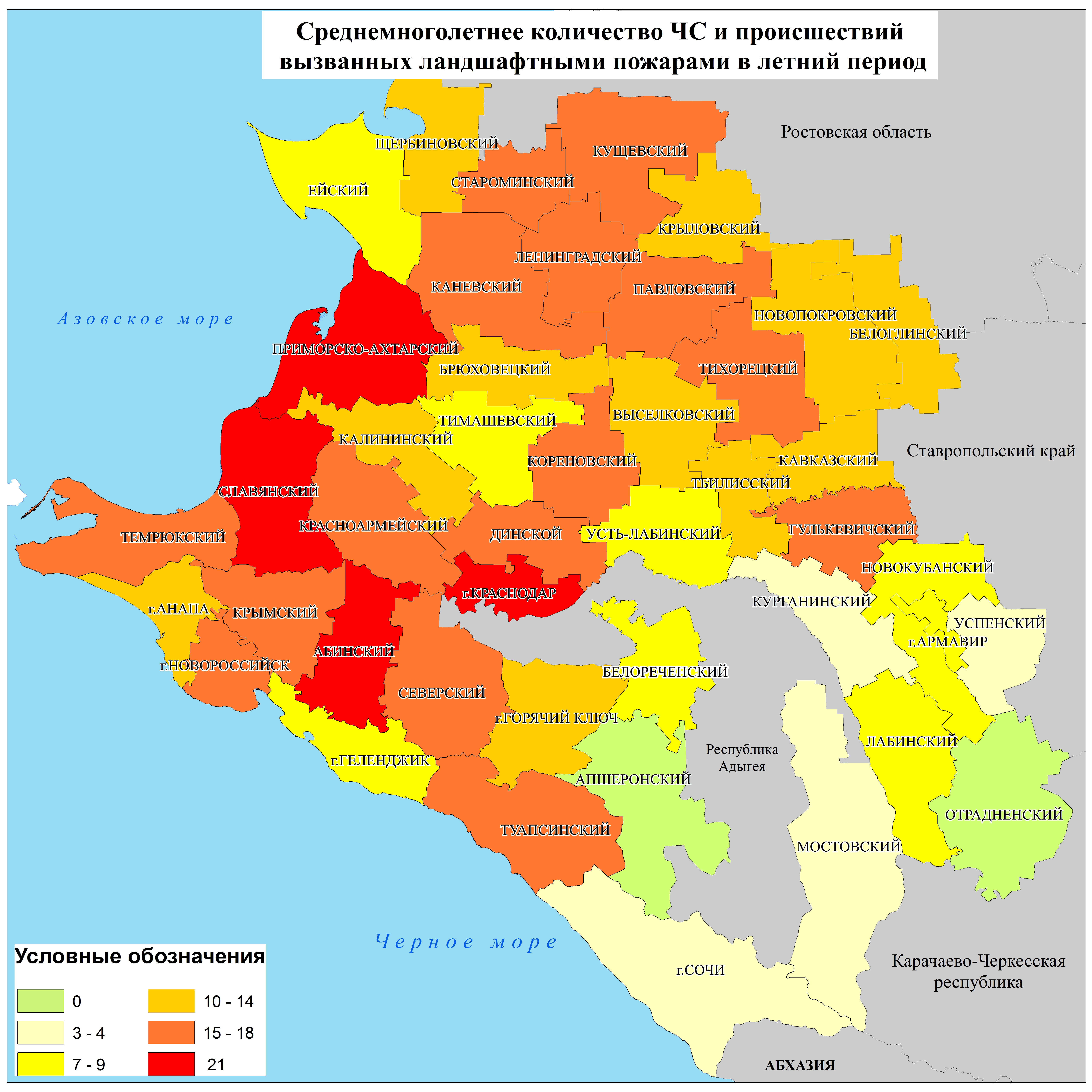 В период массового выезда на природу, с мая по октябрь, на территории всех муниципальных образований возможно возникновение пожаров, вызванных несоблюдением пожарной безопасности отдыхающими.В июне-сентябре источником возникновения чрезвычайных ситуаций является сильная жара. В этот период существует вероятность возникновения чрезвычайных ситуаций муниципального, межмуниципального и регионального уровней и происшествий, связанных с: прекращением подачи электроэнергии по причине аварий и пожаров, возникающих на подстанциях и электросетях; нарушением функционирования объектов жизнеобеспечения; тепловыми ударами и заболеваниями людей, гибелью сельскохозяйственных культур и животных. Организация профилактики ландшафтных и лесных пожаров в Краснодарском крае (в том числе силами пожарного надзора) осуществляется департаментом лесного хозяйства Краснодарского края и ГУ КК «Комитет по лесу». ГУ КК «Управление Краснодарлес» осуществляет тушение пожаров в лесах и организует исполнение противопожарных мероприятий (строительство дорог противопожарного назначения, опашки, создание минерализованных полос, патрулирование). Рекомендации:довести прогноз ЧС до руководителей лесничеств, предприятий, организаций; обеспечить разработку и организацию выполнения муниципальных целевых программ по вопросам обеспечения пожарной безопасности;обеспечить разработку плана привлечения сил и средств для тушения пожаров и проведения аварийно-спасательных работ на территории муниципального образования и контроль за его выполнением;разработать дополнительные требования пожарной безопасности на время установления особого противопожарного режима на территории муниципального образования; обеспечить беспрепятственный проезд пожарной техники к месту пожара;обеспечить работу связи и оповещение населения о пожаре;продолжить работу по созданию подразделений добровольной и муниципальной пожарной охраны;уточнить порядок организованного вывода (вывоза) населения из опасных зон;организациям энергоснабжения усилить контроль за функционированием трансформаторных подстанций и линий электропередач;обеспечить широкое проведение лесопожарной пропаганды среди населения. Обеспечить строгий контроль за проведением сельскохозяйственных палов на сопредельных с лесным фондом землях с целью недопущения возникновения лесных и ландшафтных пожаров.Данные прогнозирования ЧС будут уточняться в ежедневных и недельных прогнозах.Руководитель, начальник центра ГКУ КК «ТЦМП ЧС»                                         п/п                     Ю.Ю. Ткаченко В.Д. ВасилиадиЕ.А. ПеровЕ.В.СубботинаА.А. КолесникВ.В. Игнатенко8-861-251-65-39Приложение 1Структура лесного хозяйства Краснодарского края27.03.2016№ ТЦМП – 286Рашпилевская ул., д. 179/1, г.Краснодар, 350020Тел/факс. (8612) 251-65-39Главам муниципальных образований Краснодарского края.Начальникам управлений по городам ГУ МЧС России по   Краснодарскому краю.Начальникам управлений (отделов) по делам ГО и ЧС   муниципальных образований Краснодарского края              Согласно расчета рассылки   Оперативному дежурному ЕДДС по Краснодарскому краю (для отправки в приемные органов исполнительной власти края и организаций согласно перечню).Электронная почта№ п/пНаименование участкового лесничества  Площадь по классам природной пожарной опасностиПлощадь по классам природной пожарной опасностиПлощадь по классам природной пожарной опасностиПлощадь по классам природной пожарной опасностиПлощадь по классам природной пожарной опасностиИтогоСредний класс№ п/пНаименование участкового лесничества  IIIIIIIVVИтогоСредний класс1234567891.Шапсугское-2634163951121-201502,92.Холмское-769321701322997327202,93.Эриванское-23515442196-158733,0ВСЕГО:-1056253538454697687432,9%-15,477,96,60,1100,0№ п/пНаименование участкового лесничества  Площадь по классам природной пожарной опасностиПлощадь по классам природной пожарной опасностиПлощадь по классам природной пожарной опасностиПлощадь по классам природной пожарной опасностиПлощадь по классам природной пожарной опасностиИтогоСредний класс№ п/пНаименование участкового лесничества  IIIIIIIVVИтогоСредний класс1234567891Черниговское-367254462345-281583,12Гуамское--263244191177306923,13Тубинское-182395701202-409543,04Маратукское-121329864791-318683,05Хадыженское-138930778--321672,96Ширванское--18841999-198403,17Тверское--267863808-305943,1Итого-3151197609133361772142733,0 %-1,592,26,20,1100№ п/пНаименование участкового лесничества  Площадь по классам природной пожарной опасностиПлощадь по классам природной пожарной опасностиПлощадь по классам природной пожарной опасностиПлощадь по классам природной пожарной опасностиПлощадь по классам природной пожарной опасностиИтогоСредний класс№ п/пНаименование участкового лесничества  IIIIIIIVVИтогоСредний класс1234567891.Убинское472024994139--298531,82.Крепостное6477156081795--238801,83.Мирное1998270601173--302312,04.Калужское-11528---115282,05.Смоленское1912200161755155-238382,0ВСЕГО:15107992064862155-1193301,9%12,783,14.10,1-100,0№ п/пНаименование участкового лесничества  Площадь по классам природной пожарной опасностиПлощадь по классам природной пожарной опасностиПлощадь по классам природной пожарной опасностиПлощадь по классам природной пожарной опасностиПлощадь по классам природной пожарной опасностиИтогоСредний класс№ п/пНаименование участкового лесничества  IIIIIIIVVИтогоСредний класс1234567891.Бжедуховское--3343404827376643,62.Комсомольское--9279748-100273,13.Пшехское-1901298836111167903,24.Родниковское--2864249-31133,1ВСЕГО:190284748656274375943,2%0,575,823,00,7100№ п/пНаименование участкового лесничества  Площадь по классам природной пожарной опасностиПлощадь по классам природной пожарной опасностиПлощадь по классам природной пожарной опасностиПлощадь по классам природной пожарной опасностиПлощадь по классам природной пожарной опасностиИтогоСредний класс№ п/пНаименование участкового лесничества  IIIIIIIVVИтогоСредний класс1234567891.Кабардинское23071115593356461-292582.72.Ново-Садовское20355955---79901.73.Пшадское13001167634342674-347801.84.Архипо-Осиповское5899203573546479-302811.9ВСЕГО:2324254230172237614-1023092.1 %22.753.016.87.5100,0№ п/пНаименование участкового лесничества  Площадь по классам природной пожарной опасностиПлощадь по классам природной пожарной опасностиПлощадь по классам природной пожарной опасностиПлощадь по классам природной пожарной опасностиПлощадь по классам природной пожарной опасностиИтогоСредний класс№ п/пНаименование участкового лесничества  IIIIIIIVVИтогоСредний класс1234567891.Саратовское-183349991287-364693,02.Псекупское-406327080--311432,93.Ключевское-224520680119-230442,94.Кутаисское-154718777--203242,9ВСЕГО:-80381015361406-1109802,9%-7,291,51,3-100-№ п/пНаименование участкового лесничества  Площадь по классам природной пожарной опасностиПлощадь по классам природной пожарной опасностиПлощадь по классам природной пожарной опасностиПлощадь по классам природной пожарной опасностиПлощадь по классам природной пожарной опасностиИтогоСредний класс№ п/пНаименование участкового лесничества  IIIIIIIVVИтогоСредний класс1234567891.Дефановское-112637572--188352.42.Лермонтовское601132310488124624231412.63.Новомихайловское-78326782--146142.54.Ольгинское-120252346--143712.2ВСЕГО:604244327188124624709612.4%0.159.838.31.8-100.0№ п/пНаименование участкового лесничества  Площадь по классам природной пожарной опасностиПлощадь по классам природной пожарной опасностиПлощадь по классам природной пожарной опасностиПлощадь по классам природной пожарной опасностиПлощадь по классам природной пожарной опасностиИтогоСредний класс№ п/пНаименование участкового лесничества  IIIIIIIVVИтогоСредний класс1234567891.Новопокровское9261497438106-29671,92.Первомайское1025107457890-108672,8В с е г о93640077895996-138342,6%6,829,057,17,1-100,0№ п/пНаименование участкового лесничества  Площадь по классам природной пожарной опасностиПлощадь по классам природной пожарной опасностиПлощадь по классам природной пожарной опасностиПлощадь по классам природной пожарной опасностиПлощадь по классам природной пожарной опасностиИтогоСредний класс№ п/пНаименование участкового лесничества  IIIIIIIVVИтогоСредний класс1234567892.Каневское1015192715507492-119843,33.Усть-Лабинское79811412011938-48882,6В с е г о1813353043138959-186153,1%9,719,023,248,1-100,0№ п/пНаименование участкового лесничества  Площадь по классам природной пожарной опасностиПлощадь по классам природной пожарной опасностиПлощадь по классам природной пожарной опасностиПлощадь по классам природной пожарной опасностиПлощадь по классам природной пожарной опасностиИтогоСредний класс№ п/пНаименование участкового лесничества  IIIIIIIVVИтогоСредний класс1234567891.Варениковское-165892463641640129083,22.Варнавинское-257668541207110107472,93.Нижне-Баканское-58678775330-149722,6Всего101012487519011750386272,9%100№ п/пНаименование участкового лесничества  Площадь по классам природной пожарной опасностиПлощадь по классам природной пожарной опасностиПлощадь по классам природной пожарной опасностиПлощадь по классам природной пожарной опасностиИтогоСредний класс№ п/пНаименование участкового лесничества  IIIIIIIVИтогоСредний класс123456781.Отрадненское110274147056158347382,22.Ахметовское845144559420921256412,43.Армавирское85304510097925141522,8ВСЕГО:104044914265732004745312,4%1,460,335,62,7100№ п/пНаименование участкового лесничества  Площадь по классам природной пожарной опасностиПлощадь по классам природной пожарной опасностиПлощадь по классам природной пожарной опасностиПлощадь по классам природной пожарной опасностиПлощадь по классам природной пожарной опасностиИтогоСредний класс№ п/пНаименование участкового лесничества  IIIIIIIVVИтогоСредний класс1234567891.Баракаевское196253590232153,12.Беноковское658216851216914244733,13.Баговское610292085491173354823,14.Бугунджанское106149828121232093,35.Соленовское1568131749427241693,06.Псебайское53213454129871558285313,6Всего34741121284083226451590793,2%2,270,525,61,7100№ п/пНаименование участкового лесничества  Площадь по классам природной пожарной опасностиПлощадь по классам природной пожарной опасностиПлощадь по классам природной пожарной опасностиПлощадь по классам природной пожарной опасностиПлощадь по классам природной пожарной опасностиИтогоСредний класс№ п/пНаименование участкового лесничества  IIIIIIIVVИтогоСредний класс1234567891.Абрауское3650338329121926118713,32.Шесхарисское23021170750315048240883,53.Анапское2802448513211617102253,24.Гостагаевское59555893360550127582,65.Верхнебаканское10418489548249103273,0Всего1575033957101729390692693,2%22,749,014,713,6100№ п/пНаименование участкового лесничества  Площадь по классам природной пожарной опасностиПлощадь по классам природной пожарной опасностиПлощадь по классам природной пожарной опасностиПлощадь по классам природной пожарной опасностиПлощадь по классам природной пожарной опасностиИтогоСредний класс№ п/пНаименование участкового лесничества  IIIIIIIVVИтогоСредний класс1234567891.Шаумянское-587724062--299392,82.Навагинское-25498325--108742,83.Гойтхское-107922120650-238493,04.Гунайское-39013946649-149853,0ВСЕГО:- 9895684531299-796472,9 %-12,485,91,7-100,0№ п/пНаименование участкового лесничества  Площадь по классам природной пожарной опасностиПлощадь по классам природной пожарной опасностиПлощадь по классам природной пожарной опасностиПлощадь по классам природной пожарной опасностиПлощадь по классам природной пожарной опасностиИтогоСредний класс№ п/пНаименование участкового лесничества  IIIIIIIVVИтогоСредний класс1234567891.Небугское -1189517927--298222,62.Георгиевское-480327917307859358573,03.Солох-Аульское-672179163855165226083,2В с е г о17370637606933224882872,9%19,772,27,80,3100